6th September 2023Dear Councillor You are summoned to the Meeting of Perton Parish Council, to be held in the Board room, Perton Civic Centre on Monday, 11th September 2023 at 7.00pm.  
Yours faithfully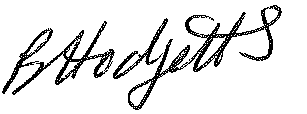 Mrs Becky Hodgetts, Clerk to the CouncilAll persons attending this meeting are hereby notified that this meeting will be recorded by the Parish Council to assist the Parish Clerk in the compilation of minutes. The recording will be deleted once the minutes have been approved. 
AGENDA65/23 - Public Open SessionMembers of the Public are invited to address the Parish Council (limited to 3 minutes per person as per Standing Order number 3G) Time for this session is limited to 30 minutes as per Standing Order number 3F. 66/23   Apologies for Absence – to note apologies received from Councillors 67/23   To receive reports for information Police, Fire and Crime reportsWeekly clerks reports – previously distributed 68/23   Declaration of Interest To receive Declarations and Other Interests from the Agenda.  Councillors are reminded of their responsibility to declare any disclosable pecuniary and other interests they may have in any item of business on the agenda. Unless dispensation has been granted, you may not participate in any discussion of, or vote on, or discharge any function related to any matter in which you have a pecuniary interest, as defined by regulations made by the Secretary of State under the Localism Act 2011.69/23   Code of Conduct – Dispensation To approve requests for Code of Conduct Dispensations.  (A request for a dispensation must be made in writing to the Clerk and be granted by decision of the Council)70/23   MinutesTo approve minutes of the Parish Council meeting held on 10th July 2023To approve minutes of the Extra Ordinary meeting held on 4th September 2023 To correct attendance on Minutes for 12th June 2023To receive for information draft minutes or notes from the following committees/working parties:	Youth working party held on 3rd July 2023 Health & Safety working party held on 19th July 2023Finance Meeting held on 5th September 2023Perton Playing Fields Association 7th September 202371/23   Finance To approve list of Payments for July and August 2023 To receive the Cash Book to date for information To receive the Income Statement to date for information To receive the Expenditure and Budget to date for informationTo consider whole council Councillor Introduction course delivered by SPCA £350To consider bus shelter cleaning at a cost of £45 per shelter + £10 for any graffiti removalTo consider accepting  an offer of free cleaning of the war memorial stoneTo consider the grant request for £250 from Perton Kingsway FoodbankTo consider the £1,000 loan for Perton Playing Fields AssociationTo consider purchasing a further 10 x A3 self-adhesive 30mph signs @ £15.99 each72/23   Audit To receive the External audit report for the year ended 31st March 2023To consider appointment of internal audit arrangements for 2023/24 - Black Rose Solutions Ltd at £35 per hour plus mileage and VAT 73/23   CCTV To confirm cost of CCTV for installation near to the youth shelter £4,650To consider 5g SIM contracts options To consider service & maintenance Contract £420 per annum 74/23   Policies for reviewHealth, Safety & Wellbeing Policy Safeguarding and Child Protection Policy 75/23   Policies for adoptionGlass & glazing Working at Height Manual handling76/23 – Civic Centre Bar Services  - to discuss options for bar services following Plyvine notice of withdrawalLakeside Hall - to consider free use of the Lakeside Hall for the Chairmans Civic Sunday on Sunday 29th October 2023.  All councillors are invited to attend the Church Service at 12.30pm The Church At Perton before a buffet lunchEmergency lighting and Fire alarm – to confirm the cost of remedial works required following annual service £390 + VAT 77/23   Trees  - to consider the provision of additional trees around the Parkway78/23   Princess Irene RegimentTo review and consider the itinerary for the planned visit to Perton on Friday 10th November 2023 To consider provision of refreshments for the visitTo consider twinning Perton with a Dutch villageTo consider a suitable memorial to the Brigade79/23  Allotments To receive update To consider appointing the Clerk, in conjunction with the Chairman, delegated authority to sign any interim agreements on site access on behalf of the Parish Council, Councillors to be kept informedTo consider purchasing the Allotments online package from AdvantEdge Initial set up and training £390 + vatProvide a tablet to be used £216 + vat annual cost £249.90 + vat 80/23  Perton Primary Academy  -  Invitation for a Councillor to apply for a Governor vacancy 81/23  Christmas  - to receive an update on delivery and installation of tree in Anders Square82/23  South Inner traffic island To receive quotations for ground worksTo consider a replacement tree for the centre of the island 83/23 - Staffordshire County Council   To receive for information written report from the County Councillor To receive update on meeting with Severn Trent To discuss speed reduction options for Wrottesley Park Road following Highways decision to not approve digital signageConcessionary travel – publicity for information 84/23 – South Staffordshire Council  To receive for information written reports from District Councillors  Planning Applications:Applications for consideration previously distributed:  				Application no. : 23/00703/FULHH				Location: 52 Hawksmoor Drive, Perton, WV6 7TEProposed: First floor side extension with front dormer window and accommodation in attic spaceApplication no. : 23/00712/FULHH				Location: 48 Wren Avenue, Perton, WV6 7TSProposed: Proposed garage conversion and single storey extension to rear of existing two storey detached dwellingApplications returned since last meeting:				Application no. : 23/00565/FULHH				Location: 22 Shawbury Grove, Perton, WV6 7LHProposed: single storey ground floor extension to provide new porch and downstairs WCComments: No objections received 				Application no. : 23/00583/FULHH				Location: 12 Bader Road, Perton, WV6 7UYProposed: ground floor extension to rear and first floor extension over existing garageComments: No objections received Application no. : 23/00632/FULHH				Location: 36 Itchen Grove, Perton, WV6 7QYProposed: single storey front extensionComments: No objections received 85/23 - Date and time of next meeting – Perton Civic Centre, Board room 7pm Full Council Meeting of Perton Parish Council – 9th October 2023Crime & Disorder Implications
Section 17 of the Crime & Disorder Act 1998, places a duty on a local authority to consider crime and disorder implications and to exercise its various functions with due regard to the likely effect of the exercise of those functions and to do all that it reasonably can to prevent crime and disorder in its area.  Where relevant any decisions made at the Parish Council meeting have taken this duty of care into consideration.